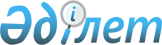 О внесении изменений в приказ исполняющего обязанности Министра по инвестициям и развитию Республики Казахстан от 6 февраля 2015 года № 116 "О некоторых вопросах аттестации экспертов-аудиторов в области технического регулирования"
					
			Утративший силу
			
			
		
					Приказ Министра торговли и интеграции Республики Казахстан от 26 мая 2020 года № 122-НҚ. Зарегистрирован в Министерстве юстиции Республики Казахстан 28 мая 2020 года № 20749. Утратил силу приказом Министра торговли и интеграции Республики Казахстан от 1 июля 2021 года № 440-НҚ.
      Сноска. Приказ утратил силу приказом Министра торговли и интеграции РК от 01.07.2021 № 440-НҚ (вводится в действие по истечении шестидесяти календарных дней после дня его первого официального опубликования).
      В соответствии с пунктом 2 статьи 50 Закона Республики Казахстан от 6 апреля 2016 года "О правовых актах", ПРИКАЗЫВАЮ:
      1. Внести в приказ исполняющего обязанности Министра по инвестициям и развитию Республики Казахстан от 6 февраля 2015 года № 116 "О некоторых вопросах аттестации экспертов-аудиторов в области технического регулирования" (зарегистрированный в Реестре государственной регистрации нормативных правовых актов под № 10513, опубликованный 4 апреля 2015 года в газете "Казахстанская правда" № 61 (27937) следующие изменения:
      Разрешительные требования к экспертам-аудиторам по подтверждению соответствия, определению страны происхождения товара, статуса товара Евразийского экономического союза или иностранного товара и перечень документов, подтверждающих соответствие им, утвержденные указанным приказом, изложить в новой редакции согласно приложению 1 к настоящему приказу;
      Правила аттестации экспертов-аудиторов по подтверждению соответствия, определению страны происхождения товара, статуса товара Евразийского экономического союза или иностранного товара, утвержденные указанным приказом, изложить в новой редакции согласно приложению 2 к настоящему приказу.
      2. Комитету технического регулирования и метрологии Министерства торговли и интеграции Республики Казахстан в установленном законодательством порядке обеспечить:
      1) государственную регистрацию настоящего приказа в Министерстве юстиции Республики Казахстан;
      2) размещение настоящего приказа на интернет-ресурсе Министерства торговли и интеграции Республики Казахстан.
      3. Контроль за исполнением настоящего приказа возложить на курирующего вице-министра торговли и интеграции Республики Казахстан.
      4. Настоящий приказ вводится в действие по истечении двадцати одного календарного дня после дня его первого официального опубликования.
      "СОГЛАСОВАН"
Министерство национальной экономики 
Республики Казахстан Разрешительные требования к экспертам-аудиторам  по подтверждению соответствия, определению страны происхождения товара, статуса товара Евразийского экономического союза или иностранного товара и перечень документов, подтверждающих соответствие им
      * В соответствии классификатором направлений подготовки кадров с высшим и послевузовским образованием        Форма сведений физического лица, претендующего в эксперты-аудиторы
      __________________________________________________________________
                         (заявляемое направление аттестации)
Дата заполнения _________________________________________________________
Личные данные:
Фамилия________________________________________________________________
Имя____________________________________________________________________
Отчество (при наличии) ___________________________________________________
Год рождения ___________________________________________________________
Документ, удостоверяющий личность (номер, когда и кем выдан)________________
Индивидуальный идентификационный номер _________________________________
Образование ______________________________________________________________
Название законченного учебного заведения___________________________________
Год окончания ____________________________________________________________
Номер документа об образовании (диплома) __________________________________
       (при наличии документа об образовании, выданного зарубежной организацией
       образования, указать сведения о нострификации документа об образовании на
       территории Республики Казахстан в установленном законодательством порядке)
Специальность по диплому _________________________________________________
Квалификация по диплому _________________________________________________
Ученая степень (при наличии) _______________________________________________
Аттестат ( при наличии) ____________________________________________________
                                     (эксперта-аудитора)
№ _________________________выданный "___" __________ 20 __ год
Место работы _____________________________________________________________
Должность _______________________________________________________________
телефон _________________________________________________________________
Адрес места жительства ___________________________________________________
2. Данные о наличии стажа работы:
      3. Данные об участии в работах (о прохождении практической  подготовки (стажировок) по подтверждению соответствия,   определению страны происхождения товара, статуса  товара Евразийского экономического союза:
      4. Данные о прохождении курсов подготовки (переподготовки)  или повышения квалификации: Правила аттестации экспертов-аудиторов по подтверждению соответствия, определению страны происхождения товара, статуса товара Евразийского экономического союза или иностранного товара Глава 1. Общие положения
      1. Настоящие Правила аттестации экспертов-аудиторов по подтверждению соответствия, определению страны происхождения товара, статуса товара Евразийского экономического союза или иностранного товара (далее – Правила) разработаны в соответствии с подпунктом 2-1) пункта 1 статьи 12 Закона Республики Казахстан от 16 мая 2014 года "О разрешениях и уведомлениях", пунктом 5 статьи 16 и пунктом 3 статьи 16-1 Закона Республики Казахстан от 9 ноября 2004 года "О техническом регулировании" и определяют порядок аттестации экспертов-аудиторов по подтверждению соответствия, определению страны происхождения товара, статуса товара Евразийского экономического союза или иностранного товара.
      2. В настоящих Правилах используются следующие основные понятия:
      1) аттестация экспертов-аудиторов (далее – аттестация) – процедура, проводимая с целью определения соответствия уровня теоретической и практической подготовки физических лиц, претендующих в эксперты-аудиторы по подтверждению соответствия, определению страны происхождения товара, статуса товара Евразийского экономического союза или иностранного товара установленным требованиям законодательства Республики Казахстан в области технического регулирования и нормативных документов по стандартизации;
      2) уполномоченный орган – государственный орган, осуществляющий государственное регулирование в области технического регулирования; Глава 2. Порядок аттестации экспертов-аудиторов по подтверждению соответствия, определению страны происхождения товара, статуса товара Евразийского экономического союза или иностранного товара Параграф 1. Аттестация по подтверждению соответствия,  определению страны происхождения товара, статуса товара  Евразийского экономического союза или иностранного товара
      3. Для аттестации уполномоченным органом создаются комиссии по аттестации по подтверждению соответствия, по определению страны происхождения товара, статуса товара Евразийского экономического союза или иностранного товара.
      4. Комиссия по аттестации экспертов-аудиторов по подтверждению соответствия состоит не менее чем из пяти человек. В состав Комиссии по аттестации экспертов-аудиторов по подтверждению соответствия, включаются представители уполномоченного органа.
      5. Для получения аттестата по подтверждению соответствия, физическое лицо, претендующее в эксперты-аудиторы, представляет в уполномоченный орган следующие документы:
      заявление по форме, согласно приложению 1 к настоящим Правилам (далее – заявление);
      форма сведений физического лица, претендующего в эксперты-аудиторы согласно разрешительным требованиям к экспертам-аудиторам по подтверждению соответствия, определению страны происхождения товара, статуса товара Евразийского экономического союза или иностранного товара;
      отчет о прохождении стажировки по форме, согласно приложению 2 к настоящим Правилам (далее – отчет) по заявляемому направлению аттестации в следующем количестве:
      по продукции (включая информацию о работах по подтверждению соответствия по различным схемам) – не менее пяти отчетов или отчет о деятельности эксперта-аудитора в заявляемом направлении аттестации;
      по услугам (включая информацию о работах по подтверждению соответствия) – не менее пяти отчетов или отчет о деятельности эксперта-аудитора в заявляемом направлении аттестации;
      по системе менеджмента общей продолжительностью не менее двадцати рабочих дней (включая анализ документации, участие в проверках и составление отчетов о них) – не менее четырех отчетов или отчет о деятельности эксперта-аудитора в заявляемом направлении аттестации;
      по персоналу – не менее трех отчетов или рекомендации профессиональных ассоциаций по соответствующим направлениям или отчет о деятельности эксперта-аудитора в заявляемом направлении аттестации.
      6. Комиссия по аттестации экспертов-аудиторов по определению страны происхождения товара, статуса товара Евразийского экономического союза или иностранного товара состоит не менее чем из пяти человек. В состав Комиссии по определению страны происхождения товара, статуса товара Евразийского экономического союза или иностранного товара включаются представители уполномоченного органа, Национальной палаты предпринимателей Республики Казахстан. Председатель комиссии по аттестации экспертов-аудиторов по определению страны происхождения товара, статуса товара Евразийского экономического союза или иностранного товара назначается приказом уполномоченного органа.
      7. Для получения аттестата определению страны происхождения товара, статус товара Евразийского экономического Союза или иностранного товара, физическое лицо, претендующее в эксперты-аудиторы, представляет в уполномоченный орган следующие документы:
      заявление; 
      форма сведений физического лица, претендующего в эксперты-аудиторы согласно разрешительным требованиям к экспертам-аудиторам по подтверждению соответствия, определению страны происхождения товара, статуса товара Евразийского экономического Союза или иностранного товара;
      отчет в следующем количестве:
      копии пяти отчетов о прохождении физическим лицом стажировок, подтверждающих его участие в проведении работ по определению страны происхождения товара статуса товара Евразийского экономического Союза или иностранного товара (включая информацию о работах по определению страны происхождения товара, статуса товара Евразийского экономического Союза или иностранного товара) или отчет о деятельности эксперта-аудитора в заявляемом направлении аттестации с копиями пяти актов экспертизы установленной формы.
      8. Пакет документов представляется в уполномоченный орган в электронном виде через портал "электронного правительства" www.egov.kz с использованием электронно-цифровой подписи. 
      9. Аттестации экспертов-аудиторов проводятся в течение шести рабочих дней с момента поступления документов в уполномоченный орган и включает следующие этапы:
      1) проверка комплектности представленных документов;
      2) рассмотрение заявлений с прилагаемыми документами Комиссией по аттестации экспертов-аудиторов по подтверждению соответствия, Комиссией по аттестации экспертов-аудиторов по определению страны происхождения товара, статуса товара Евразийского экономического союза или иностранного товара; 
      3) вынесение решения уполномоченным органом об аттестации в качестве эксперта-аудитора или о мотивированном отказе;
      4) оформление аттестата эксперта-аудитора по подтверждению соответствия, определению страны происхождения товара, статуса товара Евразийского экономического союза или иностранного товара и их внесение в реестр экспертов-аудиторов по подтверждению соответствия, определению страны происхождения товара, статуса товара Евразийского экономического союза или иностранного товара.
      10. При принятии решения об аттестации в качестве эксперта-аудитора по подтверждению соответствия, аттестат эксперта-аудитора по подтверждению соответствия, выдается по форме, согласно приложению 3 к настоящим Правилам; аттестат эксперта-аудитора по определению страны происхождения товара, статуса товара Евразийского экономического союза или иностранного товара выдается по форме, согласно приложению 4 к настоящим Правилам. 
      11. Решение о выдаче аттестата оформляется приказом уполномоченного органа на основании положительных решений Комиссии по аттестации экспертов-аудиторов по подтверждению соответствия и Комиссии по аттестации экспертов-аудиторов по определению страны происхождения товара, статуса товара Евразийского экономического союза или иностранного товара.
      12. Отказ в выдаче аттестата осуществляется в случаях:
      1) предоставления недостоверных сведений; 
      2) несоответствия разрешительным требованиям к экспертам-аудиторам по подтверждению соответствия, определению страны происхождения товара, статуса товара Евразийского экономического союза или иностранного товара;
      3) предоставления отчетов о прохождении стажировок сведения в которых противоречат нормам законодательства в области технического регулирования. 
      Мотивированный отказ в форме электронного документа дается уполномоченным органом физическим лицам, претендующим в эксперты-аудиторы, в сроки установленные для выдачи аттестата.  Параграф 2. Заключительные положения
      14. Ранее аттестованные эксперты-аудиторы по подтверждению соответствия, за исключением экспертов-аудиторов, лишенных аттестатов или сроки действия аттестатов, которых были приостановлены или истекли, вместо отчетов представляют отчет о деятельности эксперта-аудитора согласно приложению 5 к настоящим Правилам (далее – отчет о деятельности эксперта-аудитора) по заявляемому направлению аттестации.
      Ранее аттестованные эксперты-аудиторы по определению страны происхождения товара, статуса товара Евразийского экономического союза или иностранного товара, имеющие звание эксперта-аудитора, за исключением экспертов-аудиторов, лишенных аттестатов или сроки действия аттестатов которых были приостановлены или истекли, вместо отчетов представляют отчет о деятельности эксперта-аудитора в заявляемом направлении аттестации согласно приложению 5 к настоящим Правилам с приложением не менее пяти актов-экспертизы.
      Направления аттестации экспертов-аудиторов указаны в приложении 6 к настоящим Правилам. 
      15. Аттестация экспертов-аудиторов по подтверждению соответствия, определению страны происхождения товара, статуса товара Евразийского экономического союза или иностранного товара осуществляется один раз в пять лет.
      16. Повторная аттестация эксперта-аудитора по подтверждению соответствия, определению страны происхождения товара, статуса товара Евразийского экономического союза или иностранного товара проводится по истечению двух лет со дня совершения нарушения правил проведения процедур подтверждения соответствия, проведения экспертизы по определению страны происхождения товара, статуса товара Евразийского экономического союза или иностранного товара. 
      17. Ранее аттестованным экспертам-аудиторам по подтверждению соответствия, определению страны происхождения товара, статуса товара Евразийского экономического союза или иностранного товара, имеющим звание эксперта-аудитора в заявляемом направлении аттестации, за исключением экспертов-аудиторов нарушивших процедуры подтверждения соответствия, проведения экспертизы по определению страны происхождения товара, статуса товара Евразийского экономического союза или иностранного товара в течение 5 лет, при наличии стажа более 15 лет по заявляемому направлению аттестации действие аттестатов продлевается после поступления заявления с приложением копии удостоверения по подготовке (переподготовке) или повышению квалификации экспертов-аудиторов.
      В ________________________________________________________________
                         (полное наименование органа аттестации)
от физического лица, претендующего в эксперты - аудиторы по
_______________________________________________________________________
                               (направление аттестации)
_______________________________________________________________________
 (фамилия, имя, отчество (при наличии), индивидуальный идентификационный номер,
                   должность, место работы, адрес и телефон)
       Заявление
      Прошу аттестовать меня в качестве эксперта-аудитора по
__________________________________________________________________________
                         (направление аттестации)
      Обязуюсь полностью выполнять требования к экспертам-аудиторам, установленные
законодательством в области технического регулирования Республики Казахстан и Евразийского экономического союза
      Согласен на использование сведений, составляющих охраняемую законом тайну,
содержащихся в информационных системах
__________________________________________________________________________
      "__" ____ 20 __ год (подпись)
      Прилагаемые документы:
      Подпись, дата                          Отчет о прохождении стажировки
      по ________________________________________________________________
                         (заявляемое направление аттестации)
________________________________________________________________________
       (фамилия, имя, отчество (при наличии) физического лица, претендующего в
                               эксперты-аудиторы)
________________________________________________________________________
                               (текст отчета)
      Физическое лицо, претендующее в эксперты-аудиторы (стажер) 
________________________________________________________________________
                         (фамилия и инициалы)             (подпись)
      Отзыв-характеристика руководителя стажировки:
      Руководитель стажировки
_____________________________________________________________________________
                   (эксперт-аудитор, фамилия, имя, отчество (при наличии),
                   регистрационный номер и дата выдачи аттестата,
______________________________________________________________________________
             должность, место работы, стаж работы в качестве эксперта-аудитора)
______________________________________________________________________________
 (подпись руководителя стажировки) (фамилия и инициалы руководителя стажировки)
Руководитель организации
_____________________________________________________________________________
 (подпись руководителя организации) (фамилия и инициалы руководителя организации)
      Примечание:
      В тексте отчета указывают:
      1) дату(ы) прохождения стажировки, наименование и адрес организации, в которой проходила стажировка (номер и период действия аттестата аккредитации организации, зарегистрированный в Реестре субъектов аккредитации Республики Казахстан);
      2) в соответствии, с какими документами, определяющими правила и процедуры, проводились работы;
      3) порядок проведения работ с указанием документов (заключение процедуры сертификации/декларации, номера протоколов испытаний и других документов), на основании которых принималось решение о соответствии (несоответствии) проверяемого объекта проверки;
      4) принятое решение о выдаче/отказе в выдаче сертификата соответствия (с указанием наименования и адреса проверяемой организации).              ГОСУДАРСТВЕННЫЙ ГЕРБ РЕСПУБЛИКИ КАЗАХСТАН         Комитет технического регулирования и метрологии Министерства торговли и
       интеграции Республики Казахстан Государственная система технического 
                   регулирования Республики Казахстан              Аттестат эксперта-аудитора по подтверждению соответствия                    Зарегистрирован в Реестре экспертов-аудиторов
      за № _____________  от "___" ___________ 20__ года
      Действителен
      до "___" ___________ 20__ года
      Настоящий аттестат удостоверяет, что
___________________________________________________________________________
                   (фамилия, имя, отчество (при наличии)
      соответствует требованиям законодательства Республики Казахстан и Евразийского 
экономического союза в области технического регулирования, предъявляемым к экспертам-
аудиторам и аттестован(а) на право проведения работ по
______________________________________________________________________________
      Аттестат выдан на основании решения Комиссии по аттестации
      экспертов-аудиторов __________________ от "___" __________ 20__ года.
      ________________________________________________________________________
                         (подпись) (фамилия, имя, отчество (при наличии)              ГОСУДАРСТВЕННЫЙ ГЕРБ РЕСПУБЛИКИ КАЗАХСТАН        Комитет технического регулирования и метрологии Министерства торговли и 
       интеграции Республики Казахстан Государственная система технического 
                         регулирования Республики Казахстан         Аттестат эксперта-аудитора по определению страны происхождения товара,
       статуса товара Евразийского экономического союза или иностранного товара                    Зарегистрирован в Реестре экспертов-аудиторов
      за № _____________ 
      от "___" ___________ 20__ года
      Действителен
      до "___" ___________ 20__ года
      Настоящий аттестат удостоверяет, что
_____________________________________________________________________________
                   (фамилия, имя, отчество (при наличии)
соответствует требованиям законодательства Республики Казахстан и Евразийского
экономического союза в области технического регулирования, предъявляемым к экспертам - 
аудиторам и аттестован(а) на право проведения работ по ______________
      Аттестат выдан на основании решения Комиссии по аттестации
      экспертов-аудиторов ___________________ от "___" __________ 20__года.
      ______________________________________________________________________
                   (подпись) (фамилия, имя, отчество (при наличии)                    Отчет о деятельности эксперта-аудитора
      ______________________________________________________________________
                         (направление аттестации)
      Фамилия _____________________________________________________________
      Имя ________________________ Отчество (при наличии)
 __________________________________
Аттестат
__________________________________________________________________________
             (направление аттестации эксперта-аудитора)
      № __________________________ выданный "_____" ______________ 20___ год
      Отчетный период с "___" __________ 20__ года по "__" ________ 20____ год
      Сведения о выполненных                         Результат выполненных работ
       работах за отчетный период                   за отчетный период
      ________________________________________________________________
                         (основное место работы)
      ________________________________________________________________
       (сведения о приостановлении действия аттестата, лишении аттестата)
      _______________________________________________________________
             (фамилия и инициалы эксперта-аудитора) (подпись, дата)
      ________________________________________________________________
             (фамилия и инициалы руководителя организации) (подпись, дата)
      Место печати
      В сведениях о выполненных работах за отчетный период указывают:
      Экспертам-аудиторам по подтверждению соответствия продукции, систем менеджмента, услуг, персонала и процессов:
      1) номер и дата выдачи сертификата соответствия/декларация о соответствии.
      Экспертам-аудиторам по определению страны происхождения товара, статуса товара Евразийского экономического союза или иностранного товара
      1) копии акта экспертизы;
      2) наименование объекта. Аттестаты экспертов-аудиторов  выдаются по следующим направлениям:
      1. Подтверждение соответствия продукции:
      1) машиностроения;
      2) автотранспортных средств;
      3) металлургической;
      4) радиотехнической, электротехнической и кабельной продукции;
      5) электронной и средства связи;
      6) программных средств и баз данных;
      7) легкой промышленности;
      8) строительных материалов, конструкций и изделий, деревообработки;
      9) мебельной;
      10) пищевой промышленности и сельскохозяйственного производства;
      11) химии и бытовой химии;
      12) парфюмерно-косметической и санитарно-гигиенического назначения;
      13) нефть и продукты его переработки;
      14) газ и продукты его переработки;
      15) топливо твердое и продукты его переработки;
      16) оружия (служебно-штатного, гражданского) и боеприпасов к нему;
      17) взрывчатых веществ и изделий, и другие виды продукции на их основе;
      18) пиротехнической;
      19) пожарной безопасности.
      2. Подтверждение соответствия услуг:
      1) автозаправочных станций и баз нефтепродуктов; 
      2) гостиничных;
      3) общественного питания;
      4) парикмахерских;
      5) технического обслуживания и ремонта автотранспортных средств;
      6) туристских и экскурсионных;
      7) экспедиторские услуги на железнодорожном транспорте; 
      8) химической чистки;
      9) транспортно-экспедиторские.
      3. Подтверждение соответствия систем менеджмента
      4. Подтверждение соответствия персонала 
      5. Определение страны происхождения товара, статуса товара Евразийского экономического союза или иностранного товара.
      6. Подтверждение соответствия процесса:
      1) производство органической продукции;
      2) производство халал продукции.
      Примечание: 
      1. По направлениям аттестации по группе однородной продукции допускается предоставление кандидатами в эксперты-аудиторы - не менее пяти отчетов о прохождении стажировок, и для ранее аттестованных экспертов-аудиторов – отчета о деятельности эксперта-аудитора, по одному из направлений группы продукции с последующей аттестации направления с учетом представленных стажировок или отчета о деятельности.
      2. При введении новых направлений аттестации допускается прохождение практической подготовки (стажировки) у ранее аттестованного эксперта-аудитора, проводившего подтверждение соответствия данной продукции до введения нового направления аттестации. 
      3. При введении новых стандартов взамен действующих, для вновь аттестуемых кандидатов допускается прохождение практической подготовки (стажировки) у эксперта - аудитора, проводившего подтверждение соответствия требованиям действующего стандарта до введения нового стандарта (при наличии у эксперта-аудитора документа о прохождении курсов подготовки (переподготовки) или повышение квалификации в заявляемом направлении аттестации).
      При введении новых стандартов взамен действующих, для ранее аттестованных в заявляемом направлении аттестации экспертов-аудиторов требуется прохождение повышения квалификации в объеме не менее 40 академических часов. 
      При введении впервые принятых стандартов (срок введения в действие которых менее 2-х лет) требуется прохождение обучения по вводимому стандарту и стаж работы по специальности в качестве эксперта-аудитора в течении последних 5-ти лет.
					© 2012. РГП на ПХВ «Институт законодательства и правовой информации Республики Казахстан» Министерства юстиции Республики Казахстан
				
      Министр торговли и интеграции 
Республики Казахстан 

Б. Сұлтанов
Приложение 1 к приказу
Министра торговли и интеграции 
Республики Казахстан
от 26 мая 2020 года № 122-НҚПриложение 1 к приказу
исполняющего обязанности
Министра по инвестициям и развитию
Республики Казахстан
от 6 февраля 2015 года № 116
№ п/п
Разрешительные требования:
Документы, подтверждающие соответствия разрешительным требованиям
Примечание
1
2
3
4
1. Разрешительные требования к физическим лицам, претендующим в эксперты-аудиторы по подтверждению соответствия продукции:
1. Разрешительные требования к физическим лицам, претендующим в эксперты-аудиторы по подтверждению соответствия продукции:
1. Разрешительные требования к физическим лицам, претендующим в эксперты-аудиторы по подтверждению соответствия продукции:
1. Разрешительные требования к физическим лицам, претендующим в эксперты-аудиторы по подтверждению соответствия продукции:
1
Наличие высшего образования соответствующего заявляемому направлению аттестации, предусмотренных в приложении 6 к Правилам аттестации экспертов-аудиторов по подтверждению соответствия, определению страны происхождения товара, статуса товара Евразийского экономического союза или иностранного товара (далее - Правила), утвержденные настоящим Правилами, или наличие высшего образования по специальности стандартизация, сертификация и метрология (по отраслям) соответствующего заявляемому направлению аттестации, либо в случае, если образование не соответствует заявляемому направлению аттестации, предусмотренных в приложении 6 к Правилам, наличие стажа работы не менее трех лет в качестве эксперта-аудитора по заявляемому направлению аттестации. При наличии стажа работы не менее десяти лет в качестве эксперта-аудитора в заявляемом направлении аттестации допускается послесреднее образование. 
Форма сведений, физического лица, претендующего в эксперты-аудиторы согласно приложению к разрешительным требованиям к экспертам-аудиторам по подтверждению соответствия, определению страны происхождения товара, статуса товара Евразийского экономического союза или иностранного товара и перечень документов, подтверждающих соответствие им (далее - разрешительные требования) 
2
Стаж работы по специальности не менее пяти, из которых не менее двух лет в заявляемом направлении аттестации или не менее пяти лет стажа работы в заявляемом направлении аттестации, предусмотренных в приложении 6 к Правилам.

При отсутствии в Республике Казахстан органов по подтверждению соответствия в заявляемом направлении аттестации допускается стаж работы в заявляемом направлении деятельности не менее семи лет.
Форма сведений, физического лица, претендующего в эксперты-аудиторы согласно приложению к разрешительным требованиям.
3
Прохождение курсов подготовки (переподготовки) или повышения квалификации в заявляемом направлении аттестации. Продолжительность проведения курсов по подготовке или повышению квалификации физических лиц, претендующих в эксперты-аудиторы по подтверждению соответствия продукции составляют не менее 80 академических часов. Физические лица, ранее аттестованные, проходят повышение квалификации в объеме не менее 40 академических часов. При отсутствии в Республике Казахстан условий для прохождения курсов по подготовке, переподготовке по новым направлениям аттестации, допускается прохождение курсов за пределами Республики Казахстан в объеме не менее 40 академических часов.
Форма сведений, физического лица, претендующего в эксперты-аудиторы согласно приложению к разрешительным требованиям.
Срок действия удостоверений по подготовке (переподготовке) или повышению квалификации экспертов-аудиторов по подтверждению соответствия продукции - один год.
4
Прохождение практической подготовки (стажировки) в заявляемом направлении, предусмотренных в приложении 6 к Правилам, аттестации у эксперта-аудитора, аттестованного в качестве эксперта-аудитора в государственной системе технического регулирования Республики Казахстан или аттестованного в качестве международного эксперта-аудитора или в странах-участницах Евразийского экономического союза в заявляемом направлении аттестации работающего в данном направлении не менее трех лет. Не требуется прохождение стажировки лицам, ранее аттестованным в заявляемой области аттестации, за исключением экспертов-аудиторов лишенных аттестатов или сроки действия аттестатов, которых были приостановлены или истекли. 
Форма сведений, физического лица, претендующего в эксперты-аудиторы согласно приложению к разрешительным требованиям, не менее пяти отчетов о прохождении стажировок в заявляемом направлении аттестации (включая информацию о работах по подтверждению соответствия по различным схемам) или отчет о деятельности эксперта-аудитора в заявляемом направлении аттестации.
Прохождение практической подготовки (стажировки) в заявляемом направлении аттестации осуществляется физическим лицом, претендующим в эксперты-аудиторы после завершения курсов по подготовке (переподготовке) Лица, ранее аттестованные в заявляемом направлении аттестации представляют отчет о деятельности эксперта-аудитора в заявляемом направлении аттестации.
2. Разрешительные требования к физическим лицам, претендующим в эксперты-аудиторы по подтверждению соответствия систем менеджмента:
2. Разрешительные требования к физическим лицам, претендующим в эксперты-аудиторы по подтверждению соответствия систем менеджмента:
2. Разрешительные требования к физическим лицам, претендующим в эксперты-аудиторы по подтверждению соответствия систем менеджмента:
2. Разрешительные требования к физическим лицам, претендующим в эксперты-аудиторы по подтверждению соответствия систем менеджмента:
1
Наличие высшего образования у физического лица, претендующего в эксперты-аудиторы.

Для физических лиц, претендующих в эксперты-аудиторы по подтверждению соответствия систем менеджмента безопасности пищевых продуктов – наличие высшего образования в направлении подготовки производственные и обрабатывающие отрасли применительно к пищевой промышленности или смежных отраслях знаний.

Для физических лиц, претендующих в эксперты-аудиторы по подтверждению соответствия систем энергетического менеджмента – наличие высшего образования в направлении подготовки инженерные, обрабатывающие и строительные отрасли применительно к энергетике или смежных отраслях знаний.

Для физических лиц, претендующих в эксперты-аудиторы по подтверждению соответствия систем менеджмента информационной безопасности – наличие высшего образования в направлении подготовки информационно-коммуникационные технологии, математика и статистика.

Для физических лиц, претендующих в эксперты-аудиторы по подтверждению соответствия систем менеджмента по надлежащей аптечной практики в фармации (GPP), систем менеджмента по надлежащей производственной практики в фармации (GMP), систем менеджмента по надлежащей дистрибьюторской практики в фармации (GDP) – наличие высшего образования в направлении подготовки Здравоохранение и социальное обеспечение (медицина) применительно к Фармации.

В случае, если образование не соответствует заявляемому направлению аттестации, предусмотренных приложением 6 настоящего Приказа, наличие стажа работы не менее пяти лет в качестве эксперта-аудитора по заявляемому направлению аттестации.
Форма сведений, физического лица, претендующего в эксперты-аудиторы согласно приложению к разрешительным требованиям.
2
Стаж работы по специальности не менее трех лет и не менее двух лет в заявляемом направлении аттестации или не менее пяти лет стажа работы в заявляемом направлении аттестации.

При отсутствии в Республике Казахстан органов по подтверждению соответствия в заявляемом направлении аттестации допускается стаж работы в заявляемом направлении деятельности не менее семи лет.
Форма сведений, физического лица, претендующего в эксперты-аудиторы согласно приложению к разрешительным требованиям. 
3
Прохождение курсов подготовки (переподготовки) или повышения квалификации в заявляемом направлении аттестации. Продолжительность проведения курсов по подготовке, переподготовке физических лиц, претендующих в эксперты-аудиторы по подтверждению соответствия систем менеджмента составляют не менее 80 академических часов. Физические лица, ранее аттестованные, проходят повышение квалификации в объеме не менее 40 академических часов.

При отсутствии в Республике Казахстан условий для прохождения курсов по подготовке, переподготовке по новым направлениям аттестации, допускается прохождение курсов за пределами Республики Казахстан в объеме не менее 40 академических часов.
Форма сведений, физического лица, претендующего в эксперты-аудиторы согласно приложению к разрешительным требованиям. 
Срок действия удостоверений по подготовке (переподготовке) или повышению квалификации экспертов-аудиторов по подтверждению соответствия систем менеджмента - два года.
4
Прохождение практической подготовки (стажировки) в заявляемом направлении аттестации у эксперта-аудитора, аттестованного в качестве эксперта-аудитора в государственной системе технического регулирования Республики Казахстан или аттестованного в качестве международного эксперта-аудитора или в странах-участницах Евразийского экономического союза в заявляемом направлении аттестации работающего в данном направлении не менее двух лет. 

Не требуется прохождение стажировки лицам, ранее аттестованным в заявляемой области аттестации, за исключением экспертов-аудиторов лишенных аттестатов или сроки действия аттестатов, которых были приостановлены или истекли.
Форма сведений, физического лица, претендующего в эксперты-аудиторы согласно приложению к разрешительным требованиям, не менее четырех отчетов о прохождении стажировок в заявляемом направлении аттестации общей продолжительностью не менее двадцати рабочих дней (включая анализ документации, участие в проверках и составление отчетов о них) или отчет о деятельности эксперта-аудитора в заявляемом направлении аттестации.
Прохождение практической подготовки (стажировки) в заявляемом направлении аттестации осуществляется физическим лицом, претендующим в эксперты-аудиторы после завершения курсов по подготовке (переподготовке) Лица, ранее аттестованные в заявляемом направлении аттестации представляют отчет о деятельности эксперта-аудитора в заявляемом направлении аттестации.
3. Разрешительные требования к физическим лицам, претендующим в эксперты-аудиторы по подтверждению соответствия услуг:
3. Разрешительные требования к физическим лицам, претендующим в эксперты-аудиторы по подтверждению соответствия услуг:
3. Разрешительные требования к физическим лицам, претендующим в эксперты-аудиторы по подтверждению соответствия услуг:
3. Разрешительные требования к физическим лицам, претендующим в эксперты-аудиторы по подтверждению соответствия услуг:
1
Наличие высшего образования, соответствующего заявляемому направлению аттестации или наличие высшего образования по специальности стандартизация, сертификация и метрология (по отраслям) либо в случае, если образование не соответствует заявляемому направлению аттестации наличие стажа работы не менее пяти лет в качестве эксперта-аудитора по заявляемому направлению аттестации.
Форма сведений, физического лица, претендующего в эксперты-аудиторы согласно приложению к разрешительным требованиям.
2
Стаж работы по специальности не менее пяти лет, из которых не менее двух лет в заявляемом направлении аттестации или не менее пяти лет стажа работы в заявляемом направлении аттестации, предусмотренных в приложении 6 к Правилам.

При отсутствии в Республике Казахстан органов по подтверждению соответствия в заявляемом направлении аттестации допускается стаж работы в заявляемом направлении деятельности не менее семи лет.
Форма сведений, физического лица, претендующего в эксперты-аудиторы согласно приложению к разрешительным требованиям. 
3
Прохождение курсов подготовки (переподготовки) или повышения квалификации в заявляемом направлении аттестации. Продолжительность проведения курсов по подготовке, (переподготовке) физических лиц, претендующих, в эксперты-аудиторы по подтверждению соответствия услуг составляют не менее 80 академических часов. Физические лица, ранее аттестованные, проходят повышение квалификации в объеме не менее 40 академических часов. При отсутствии в Республике Казахстан условий для прохождения курсов по подготовке, переподготовке по новым направлениям аттестации, допускается прохождение курсов за пределами Республики Казахстан в объеме не менее 40 академических часов.
Форма сведений, физического лица, претендующего в эксперты-аудиторы согласно приложению к разрешительным требованиям.
Срок действия удостоверений по подготовке (переподготовке) или повышению квалификации экспертов-аудиторов по подтверждению соответствия услуг - два года. 
4
Прохождение практической подготовки (стажировки) в заявляемом направлении аттестации у эксперта-аудитора, аттестованного в качестве эксперта-аудитора в государственной системе технического регулирования Республики Казахстан или аттестованного в качестве международного эксперта-аудитора или в странах-участницах Евразийского экономического союза (с приложением подтверждающего документа) в заявляемом направлении аттестации работающего в данном направлении не менее трех лет. При отсутствии в Республике Казахстан условий для прохождения практической подготовки (стажировки) по направлениям аттестации, допускается прохождение практической подготовки (стажировки) за пределами Республики Казахстан не менее 40 рабочих дней. Не требуется прохождение стажировки лицам, ранее аттестованным в заявляемой области аттестации, за исключением экспертов-аудиторов лишенных аттестатов или сроки действия аттестатов, которых были приостановлены или истекли.
Форма сведений, физического лица, претендующего в эксперты-аудиторы согласно приложению к разрешительным требованиям, не менее пяти отчетов о прохождении стажировок в заявляемом направлении аттестации (включая информацию о работах по подтверждению соответствия) или отчет о деятельности эксперта-аудитора в заявляемом направлении аттестации.
Прохождение практической подготовки (стажировки) в заявляемом направлении аттестации осуществляется физическим лицом, претендующим в эксперты-аудиторы после завершения курсов по подготовке (переподготовке). Лица, ранее аттестованные в заявляемой области аттестации представляют отчет о деятельности эксперта-аудитора в заявляемой области аттестации.
4. Разрешительные требования к физическим лицам, претендующим в эксперты-аудиторы по определению страны происхождения товара, статуса товара Евразийского экономического союза или иностранного товара:
4. Разрешительные требования к физическим лицам, претендующим в эксперты-аудиторы по определению страны происхождения товара, статуса товара Евразийского экономического союза или иностранного товара:
4. Разрешительные требования к физическим лицам, претендующим в эксперты-аудиторы по определению страны происхождения товара, статуса товара Евразийского экономического союза или иностранного товара:
4. Разрешительные требования к физическим лицам, претендующим в эксперты-аудиторы по определению страны происхождения товара, статуса товара Евразийского экономического союза или иностранного товара:
1
Наличие высшего образования по одной из следующих специальностей*: технические науки и технологии, естественные науки, математика и статистика (биологические и смежные науки, физические науки), инженерные, обрабатывающие и строительные отрасли; информационно-коммуникационные технологии, если образование не соответствует наличие стажа работы не менее пяти лет в качестве эксперта-аудитора по заявляемому направлению аттестации.
Форма сведений, физического лица, претендующего в эксперты-аудиторы согласно приложению к разрешительным требованиям.
2
Общий стаж работы не менее двух лет.
Форма сведений, физического лица, претендующего в эксперты-аудиторы согласно приложению к разрешительным требованиям
3
Прохождение курсов подготовки (переподготовки) или повышения квалификации в заявляемом направлении аттестации. Продолжительность проведения курсов по подготовке, переподготовке физических лиц, претендующих в эксперты-аудиторы по подтверждению соответствия услуг составляют не менее 80 академических часов. Физические лица, ранее аттестованные, проходят повышение квалификации в объеме не менее 40 академических часов. 
Форма сведений, физического лица, претендующего в эксперты-аудиторы согласно приложению к разрешительным требованиям
Срок действия удостоверений по подготовке (переподготовке) или повышению квалификации экспертов-аудиторов по определению страны происхождения товара, статуса товара Евразийского экономического союза или иностранного товара - один год.
4
Прохождение практической подготовки (стажировки) у эксперта-аудитора, аттестованного в качестве эксперта-аудитора по определению страны происхождения товара, статуса товара Евразийского экономического союза и работающий в данном направлении не менее трех лет.
копии пяти отчетов о прохождении физическим лицом стажировок, подтверждающих его участие в проведении работ по определению страны происхождения товара статуса товара Евразийского экономического союза или иностранного товара (включая информацию о работах по определению страны происхождения товара, статуса товара Евразийского экономического союза или иностранного товара по формам в соответствии с Правилами определяемыми уполномоченным органом в сфере технического регулирования) или отчет о деятельности эксперта-аудитора в заявляемом направлении аттестации. 

К отчетам о стажировках прилагаются копии документов о практической деятельности проведенной стажером за время стажировок (копии актов экспертиз).
Прохождение стажировки в заявляемом направлении аттестации осуществляется физическим лицом, претендующим в эксперты-аудиторы после завершения курсов по подготовке (переподготовке) или повышению квалификации.
5. Разрешительные требования к физическим лицам, претендующим в эксперты-аудиторы по подтверждению персонала:
5. Разрешительные требования к физическим лицам, претендующим в эксперты-аудиторы по подтверждению персонала:
5. Разрешительные требования к физическим лицам, претендующим в эксперты-аудиторы по подтверждению персонала:
5. Разрешительные требования к физическим лицам, претендующим в эксперты-аудиторы по подтверждению персонала:
1
Наличие высшего образования, соответствующего заявляемому направлению аттестации либо в случае, если образование не соответствует заявляемому направлению аттестации наличие стажа работы не менее пяти лет в заявляемом направлении деятельности.
Форма сведений, физического лица, претендующего в эксперты-аудиторы согласно приложению к разрешительным требованиям.
2
Стаж работы по специальности в заявляемом направлении деятельности не менее пяти лет или не менее пяти лет в заявляемом направлении деятельности. 
Форма сведений, физического лица, претендующего в эксперты-аудиторы согласно приложению к разрешительным требованиям.
3
Прохождение курсов подготовки (переподготовки) или повышения квалификации в заявляемом направлении аттестации.

Продолжительность проведения курсов по подготовке или повышению квалификации физических лиц, претендующих в эксперты-аудиторы по подтверждению соответствия персонала составляют не менее 80 академических часов.

Физические лица, ранее аттестованные, проходят повышение квалификации в объеме не менее 40 академических часов. 
Форма сведений, физического лица, претендующего в эксперты-аудиторы согласно приложению к разрешительным требованиям.
Срок действия удостоверений по подготовке (переподготовке) или повышению квалификации экспертов-аудиторов по подтверждению соответствия персонала - два года.
4
Прохождение практической подготовки (стажировки) в заявляемой области аттестации у эксперта-аудитора, аттестованного в качестве эксперта-аудитора в государственной системе технического регулирования Республики Казахстан и работающий в данном направлении не менее двух лет.

При отсутствии в Республике Казахстан условий для прохождения практической подготовки (стажировки) допускается рекомендации профессиональных ассоциаций по соответствующим направлениям.

Не требуется прохождение стажировки лицам, ранее аттестованным в заявляемой области аттестации, за исключением экспертов-аудиторов лишенных аттестатов или сроки действия аттестатов, которых были приостановлены или истекли.
Форма сведений, физического лица, претендующего в эксперты-аудиторы согласно приложению к разрешительным требованиям, не менее 3 (трех) отчетов о прохождении стажировок в заявляемой области аттестации или рекомендации профессиональных ассоциаций по соответствующим направлениям или отчет о деятельности эксперта-аудитора в заявляемом направлении аттестации.
Прохождение стажировки в заявляемом направлении аттестации осуществляется физическим лицом, претендующим в эксперты-аудиторы после завершения курсов по подготовке (переподготовке)

Лица, ранее аттестованные в заявляемой области аттестации представляют отчет о деятельности эксперта-аудитора в заявляемой области аттестации.

В рекомендации должны отражаться навыки и профессиональная компетентность физического лица, претендующего в эксперты-аудиторы в заявляемом направлении аттестации.
6. Разрешительные требования к физическим лицам, претендующим в эксперты-аудиторы по подтверждению соответствия процесса:
6. Разрешительные требования к физическим лицам, претендующим в эксперты-аудиторы по подтверждению соответствия процесса:
6. Разрешительные требования к физическим лицам, претендующим в эксперты-аудиторы по подтверждению соответствия процесса:
6. Разрешительные требования к физическим лицам, претендующим в эксперты-аудиторы по подтверждению соответствия процесса:
1
Наличие высшего образования, соответствующего заявляемому направлению аттестации либо в случае, если образование не соответствует заявляемому направлению аттестации наличие стажа работы не менее пяти лет в заявляемом направлении деятельности.
Форма сведений, физического лица, претендующего в эксперты-аудиторы согласно приложению к разрешительным требованиям. 
2
Стаж работы по специальности не менее пяти лет, из которых не менее двух лет в заявляемом направлении аттестации или не менее трех лет стажа работы в заявляемом направлении аттестации, предусмотренных приложением 6 настоящих Правил.

При отсутствии в Республике Казахстан органов по подтверждению соответствия процесса в заявляемом направлении аттестации допускается стаж работы в заявляемом направлении деятельности не менее семи лет. 
Форма сведений, физического лица, претендующего в эксперты-аудиторы согласно приложению к разрешительным требованиям.
3
Прохождение курсов подготовки, (переподготовки) или повышения квалификации в заявляемом направлении аттестации. 

Продолжительность проведения курсов по подготовке или повышению квалификации физических лиц, претендующих в эксперты-аудиторы по подтверждению соответствия процесса составляют не менее 80 академических часов.

Физические лица, ранее аттестованные, проходят повышение квалификации в объеме не менее 40 академических часов.
Форма сведений, физического лица, претендующего в эксперты-аудиторы согласно приложению к разрешительным требованиям.
Срок действия удостоверений по подготовке (переподготовке) или повышению квалификации экспертов-аудиторов по подтверждению соответствия процесса - два года.
4
Прохождение практической подготовки (стажировки) в заявляемом направлении аттестации у эксперта-аудитора, аттестованного в качестве эксперта-аудитора в государственной системе технического регулирования Республики Казахстан и работающий в данном направлении не менее трех лет.

При отсутствии в Республике Казахстан условий для прохождения практической подготовки (стажировки), допускается прохождение практической подготовки (стажировки) за пределами Республики Казахстан в объеме не менее 40 академических часов.

Не требуется прохождение стажировки лицам, ранее аттестованным в заявляемой области аттестации, за исключением экспертов-аудиторов лишенных аттестатов или сроки действия аттестатов, которых были приостановлены или истекли.
Форма сведений, физического лица, претендующего в эксперты-аудиторы согласно приложению и разрешительным требованиям, не менее трех отчетов о прохождении стажировок в заявляемом направлении аттестации включая информацию о работах по подтверждению соответствия по различным схемам) или отчет о деятельности эксперта-аудитора в заявляемом направлении аттестации.
Прохождение практической подготовки (стажировки) в заявляемом направлении аттестации осуществляется физическим лицом, претендующим в эксперты-аудиторы после завершения курсов по подготовке (переподготовке). Лица, ранее аттестованные в заявляемой области аттестации представляют отчет о деятельности эксперта-аудитора в заявляемой области аттестации.Приложение
к разрешительным требованиям
к экспертам-аудиторам по
подтверждению соответствия, 
определению страны происхождения товара, статуса 
товара Евразийского экономического союза или
иностранного товара и перечень
документов, подтверждающих
соответствие им
Дата
Дата
Наименование организации, должность
Основные обязанности
начала
окончания
Наименование организации, должность
Основные обязанности
Период проведения работ
Наименование и адрес проверяемой организации
Перечень выполненных работ
Дата прохождения курсов
 Вид обучения, количество часов 
Специализация (направление деятельности)
Номер и дата выдачи удостоверения
Учебный центр, проводивший обучениеПриложение 2 к приказу
Министра торговли и интеграции 
Республики Казахстан
от 26 мая 2020 года № 122-НҚПриложение 2 к приказу
исполняющего обязанности
Министра по инвестициям и развитию
Республики Казахстан
от 6 февраля 2015 года № 116Приложение 1 к Правилам
аттестации экспертов
аудиторов по подтверждению
соответствия, определению
страны происхождения товара,
статуса товара Евразийского
экономического союза
или иностранного товараФормаПриложение 2 к Правилам
аттестации экспертов
аудиторов по подтверждению
соответствия, определению
страны происхождения товара,
статуса товара Евразийского
экономического союза
или иностранного товараформа
Область оценки
Оценка (удовлетворительно, неудовлетворительно)
Знания:
Основ законодательства Республики Казахстан и Евразийского экономического союза
Основополагающих нормативных правовых актов и нормативных документов по стандартизации Республики Казахстан и Евразийского экономического союза
Методов и процедур проведения работ и проверок, характеристик проверяемых объектов, методов и способов их оценки, подготовки отчетов, необходимых документов и заключений по результатам работы
Умение практически применять знания
Реализация личных качеств
Общая оценкаПриложение 3 к Правилам
аттестации экспертов
аудиторов по подтверждению
соответствия, определению
страны происхождения товара,
статуса товара Евразийского
экономического союза
или иностранного товараформаПриложение 4 к Правилам
аттестации экспертов
аудиторов по подтверждению
соответствия, определению
страны происхождения товара,
статуса товара Евразийского
экономического союза
или иностранного товараформаПриложение 5 к Правилам
аттестации экспертов
аудиторов по подтверждению
соответствия, определению
страны происхождения товара,
статуса товара Евразийского
экономического союза
или иностранного товараформаПриложение 6 к Правилам
аттестации экспертов
аудиторов по подтверждению
соответствия, определению
страны происхождения товара,
статуса товара Евразийского
экономического союза
или иностранного товара